ХЛОПОВА ЯНА ВИТАЛЬЕВНА (Фамилия Имя Отчество)ОСНОВНАЯ ИНФОРМАЦИЯ:ОБРАЗОВАНИЕ:Дата рождения:28.10.2002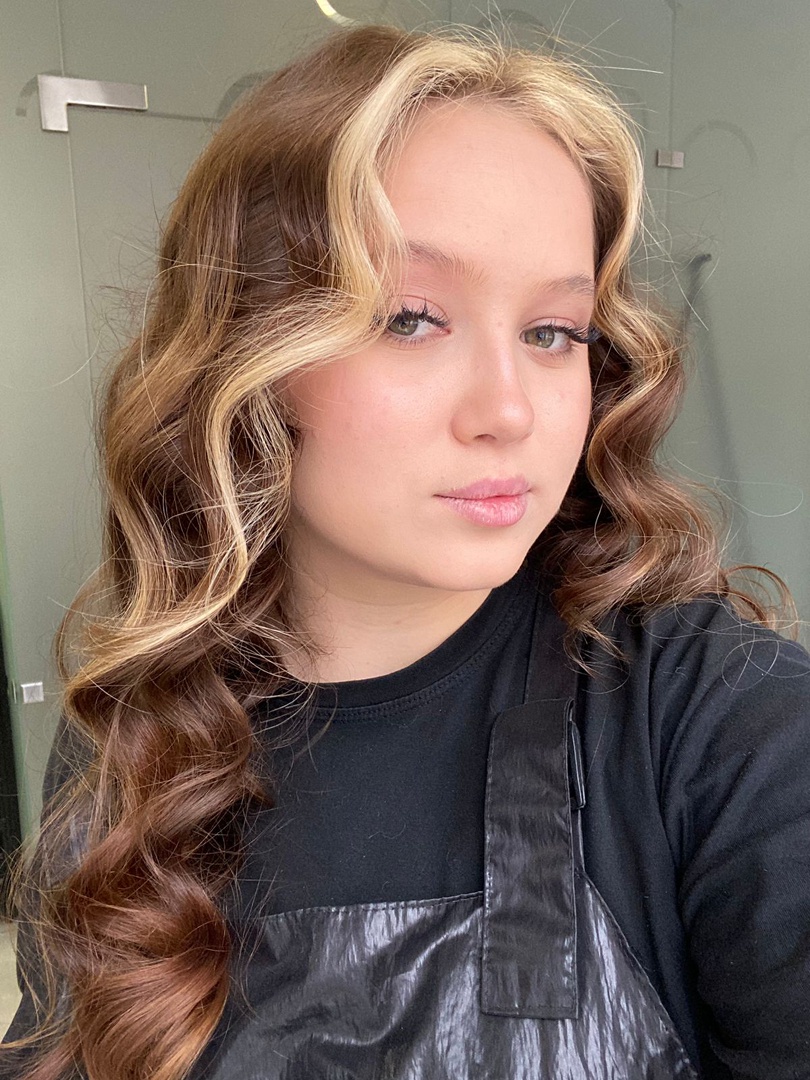 Семейное положение:Замужем Место жительства:     г. Хабаровск, ул. Шевчука,17 Телефон:89147785920  E-mail:   khlopova85@gmail.com ЦЕЛЬ:Соискание должности парикмахера -стилиста Период обученияНазвание учебного учрежденияСпециальность/профессия2018-2022 Краевое государственное автономное профессиональное образовательное учреждение "Хабаровский технологический колледж" «Технология парикмахерского искусства» Опыт работы,Практика: Парикмахерская «Пчелка» г. Хабаровск Данные о курсовых и дипломных работах: МДК 01.01 курсовая работа на тему «Анализ женских креативных стрижек и их применение в вечернем образ»МДК 03.03 курсовая работа на тему «Коктейльные причесок под девизом «Театр» ВКР Создание коллекции причесок под девизом «Выпускной бал»Профессиональные навыки:Выполнение окрашивания любой сложности, химической завивки волос, мужских и женских стрижек, причесок Дополнительные навыки:Могу слышать клиента, оказать услуги визажистаЛичные качества: Коммуникабельная, пунктуальная, ответственная, доброжелательная 